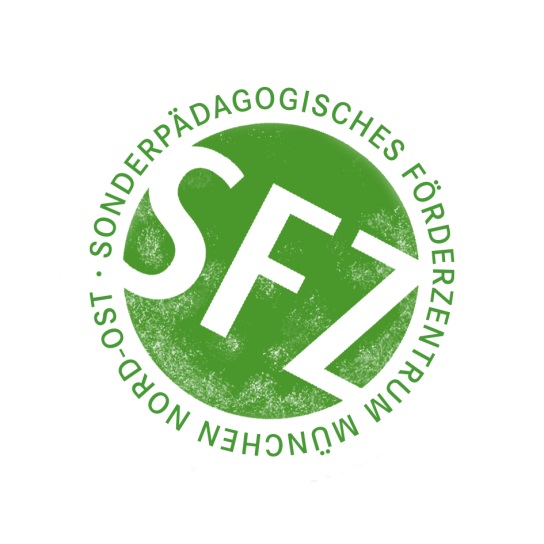 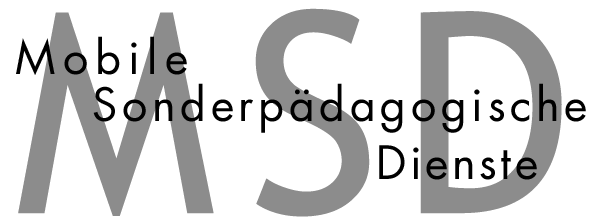 EinverständniserklärungIch bin/Wir sind damit einverstanden, dass mein/unser Sohn, meine/unsere Tochter_____________________________________________, geb. am ________________Name, Vornameim Rahmen einer Diagnostik und Beratung vom Mobilen Sonderpädagogischen Dienst (MSD) mit einem standardisierten Intelligenzverfahren getestet wird.			Ich handle im Einvernehmen mit dem anderen ElternteilIch habe das alleinige SorgerechtName der  Erziehungsberechtigten:Anschrift:Telefon:Ort, DatumUnterschrift(en) des/der Erziehungsberechtigten